TOWN OF 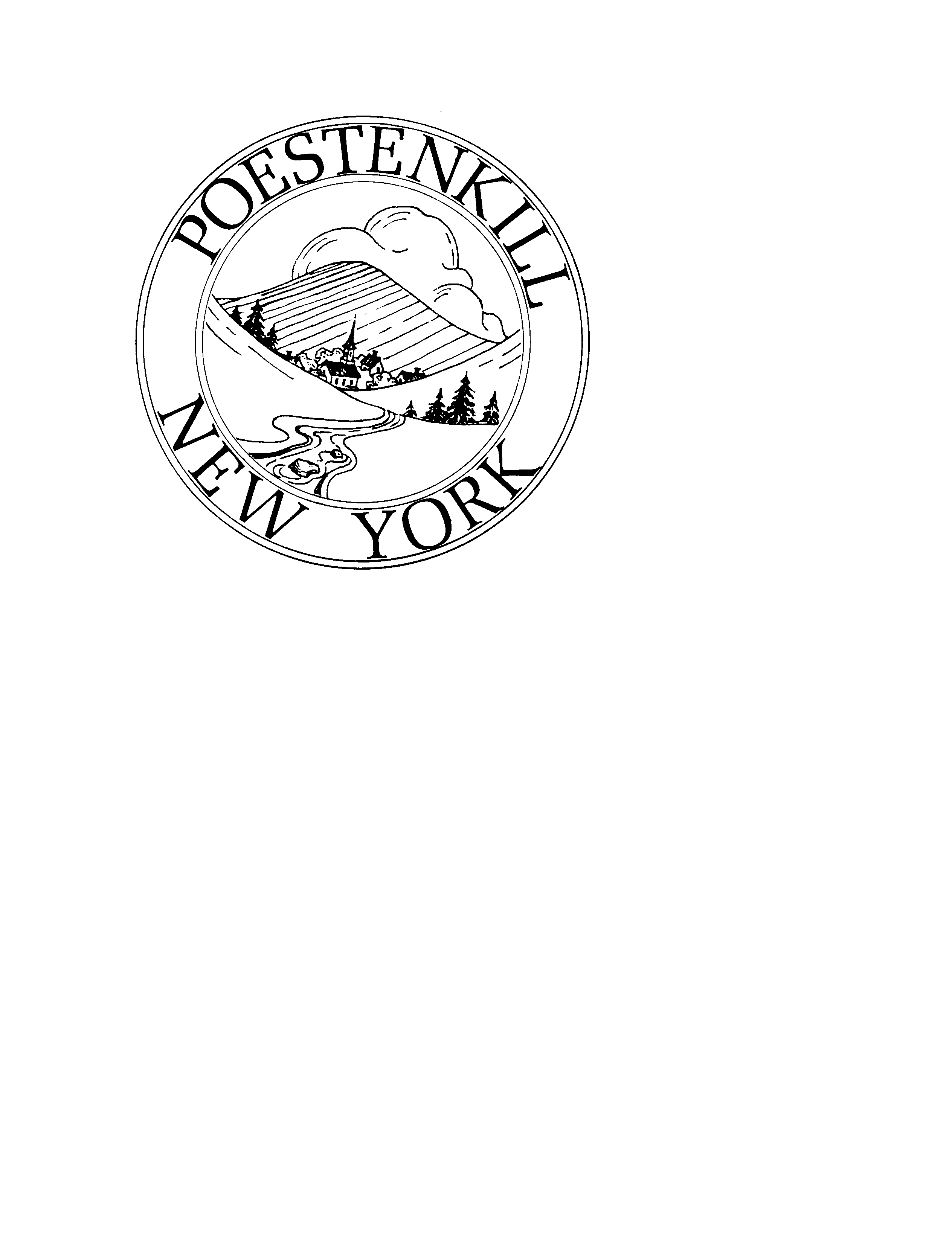  / PLANNING BOARD  Planning and Zoning Special MeetingDecember 12, 2023 @ 5:45 PMPoestenkill Town Hal(DRAFT)Planning Board and Zoning Board Members met to interview applicants for positions open on the boards to make a recommendation to the Town Board.The following applicants were interviewed:Donna KamkarAbigail KronauRob BentzDonald SweezyGreg PattenaudeLydia LakeBrian NiklesBrandon HarrisRespectfully submitted by:Stephanie VolkmannPlanning and Zoning Clerk